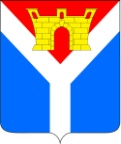 АДМИНИСТРАЦИЯУСТЬ-ЛАБИНСКОГО ГОРОДСКОГО ПОСЕЛЕНИЯУСТЬ-ЛАБИНСКОГО РАЙОНАП О С Т А Н О В Л Е Н И Еот 22.04.2022							                         № 245г. Усть-ЛабинскОб ограничении дорожного движения транспортных средств по улице Коммунистической (на перегоне между улицей Октябрьской и 
улицей Ленина) в городе Усть-ЛабинскеВ целях обеспечения безопасности дорожного движения в период проведения торжественного мероприятия по открытию фонтана по улице Коммунистической (на перегоне между улицей Октябрьской и ул. Ленина) в городе Усть-Лабинске, в соответствии с Федеральным законом от                                10 декабря 1995 г.  № 196 - ФЗ «О безопасности дорожного движения», статьей 14 Федерального закона от 6 октября 2003 г. № 131-ФЗ «Об общих принципах организации местного самоуправления в Российской Федерации», 
п о с т а н о в л я ю:1. Ограничить дорожное движение транспортных средств по улице 
Коммунистической (на перегоне между улицей Октябрьской и улицей Ленина) в городе Усть-Лабинске 29 апреля 2022 года в период с 12-00 часов 
по 22-00 часов.2. Рекомендовать отделу Министерства внутренних дел России по 
Усть-Лабинскому району (Пачков Г.А.) обеспечить контроль за соблюдением Правил дорожного движения в рамках реализации мероприятий по улице 
Коммунистической (на перегоне между улицей Октябрьской и улицей Ленина) в городе Усть-Лабинске.3. Отделу по общим и организационным вопросам администрации 
Усть-Лабинского городского поселения Усть-Лабинского района 
(Владимирова М.А.) обнародовать настоящее постановление на официальном сайте администрации Усть-Лабинского городского поселения Усть-Лабинского района в информационно-телекоммуникационной сети «Интернет» и на информационных стендах муниципального бюджетного учреждения культуры «Центральная районная библиотека муниципального образования 
Усть-Лабинский район».4. Контроль за выполнением настоящего постановления возложить на заместителя главы Усть-Лабинского городского поселения Усть-Лабинского района Семенова А.И.5. Постановление вступает в силу после его официального обнародования.Глава Усть-Лабинского городского поселенияУсть-Лабинского района                                                                 С.А. Гайнюченко